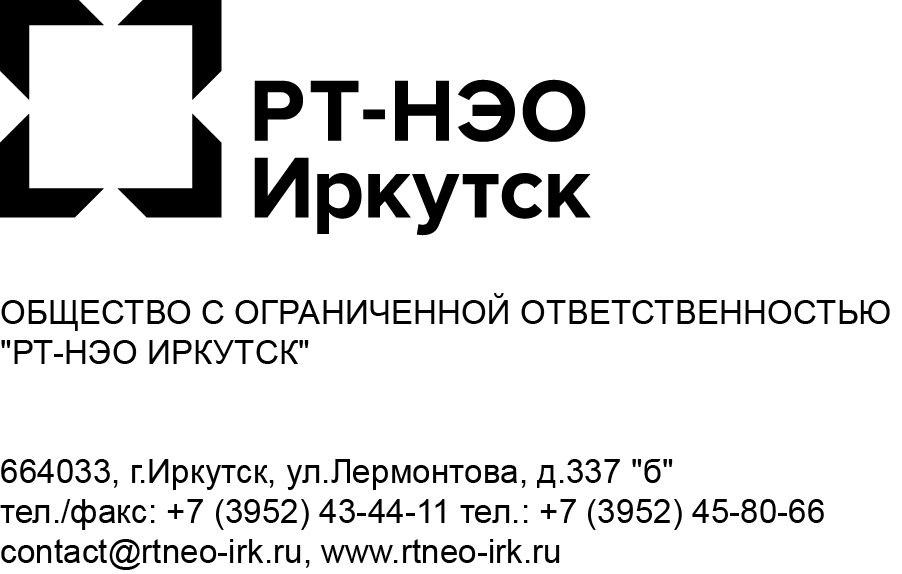 ПРЕСС-РЕЛИЗОтветы на частые вопросы о ходе мусорной реформы от жителей Иркутской области1.07.2021На каком основании ООО “РТ-НЭО Иркутск” оказывает услуги по обращению с ТКО? С 2018 года в Иркутской области, наряду с другими субъектами РФ, началось внедрение новой системы обращения ТКО. По результатам конкурсного отбора статусом регионального оператора по обращению с твердыми коммунальными отходами Зоны 2 «Юг» наделено ООО «РТ-НЭО ИРКУТСК». 28 апреля 2018 года между ООО «РТ-НЭО ИРКУТСК» и Министерством жилищной политики, энергетики и транспорта Иркутской области заключено соглашение об организации деятельности по обращению с ТКО на территории Иркутской области (Зона 2 «Юг»).Данное обстоятельство предполагает наличие исключительного права ООО «РТ-НЭО ИРКУТСК» на обращение с ТКО на территории Иркутской области (Зона 2 «Юг»). В связи с указанным, в целях соблюдения действующего законодательства, необходимо заключить договор на обращение с ТКО с региональным оператором - ООО «РТ-НЭО ИРКУТСК».Договор с региональным оператором заключен не был. Условия вывоза и оплаты услуг разъяснены не были. Почему сейчас мы должны платить?Договор с региональным оператором действует в форме публичной оферты с 17 января 2019 г. для всех жителей зоны 2 Юг. Подробнее с условиями договора можно ознакомиться на сайте регионального оператора: rtneo-irk.ru .Услуга регионального оператора считается оказанной в полной мере в том случае, если в населенном пункте установлены площадки, и региональный оператор на регулярной основе осуществляет вывоз ТКО с этих площадок.Какая зона ответственности у регионального оператора?Согласно ФЗ№ 89, в зону ответственности регионального оператора входит обращение с ТКО с момента их погрузки в мусоровоз. В зону ответственности органов МСУ и частных компаний входит обустройство контейнерной площадки и наблюдение за ее санитарным состоянием.Иными словами, органы местного самоуправления и УК создают и содержат контейнерную площадку, на которой накапливается ТКО, организуют своевременную уборку территории и систематическое наблюдение за  её санитарным состоянием, региональный оператор в свою очередь собирает мусор в мусоровозы и с этого момента отвечает за его транспортировку, обезвреживание, утилизацию и захоронение.Почему период выставления счетов начинается раньше, чем была произведена установка контейнеров? Договор с региональным оператором считается заключенным с момента предоставления услуги соответственно, региональный оператор “ООО РТ-НЭО Иркутск” начинает производить начисления потребителям по счетам с момента оказания услуги по обращению с ТКО. Ввиду недостаточной контейнерной инфраструктуры в некоторых населённых пунктах, если вблизи вашего дома не было контейнерных площадок, но мусор вы выбрасывали на ближайшие доступные площадки, то их тоже обслуживал региональный оператор, поэтому услуга считается оказанной в полной мере. Как рассчитывали норматив накопления отходов?Норматив образования отходов указан в приказе №58-28-Мпр Министерства жилищной политики, энергетики и транспорта Иркутской области http://rtneo-irk.ru/upload/menu/58-28-mpr.pdf Так нормативы установленные данными приказами для п. Новонукутский составляют:исходя из общей площади жилого помещения - 0,063 м3 (с 1 м2).исходя из количества проживающих 1,56 м3 (с 1 человека).Приказом министерства жилищной политики, энергетики и транспорта Иркутской области от 28.12.2018 № 139-мпр “Об оплате коммунальной услуги по обращению с твердыми коммунальными отходами” установлено, что на территории Иркутской области оплата потребителями коммунальной услуги по обращению с твердыми коммунальными отходами осуществляется исходя из общей площади жилого помещения.Приказом министерства жилищной политики, энергетики и транспорта Иркутской области от 24.12.2019 № 58-53-мпр “О внесении изменений в приказ министерства жилищной политики, энергетики и транспорта Иркутской области от 28 декабря 2018 года № 139-мпр” установлен перечень муниципальных образований Иркутской области в которых оплата потребителями коммунальной услуги по обращению с твердыми коммунальными отходами осуществляется исходя из количества граждан постоянно и(или) временно проживающих в жилом помещении.  Вместе с тем, Новонукутского муниципального образования среди них нет. Кто установил нормы оплаты за оказанные услуги - с площади или по проживающим? Сумма оплаты услуг может рассчитываться или от количества проживающих, или от общей площади помещения. Способ расчёта устанавливает муниципалитет. Муниципальное образование вправе провести голосование и выбрать оптимальный способ расчета для своих жителей. В случае, если муниципальное образование не предоставило данные о выборе способа начисления исходя из количества проживающих, расчет оплаты производится исходя из площади помещения, так как этот способ расчета считается стандартным.Региональный оператор готов произвести перерасчет начислений, в случае, если площадь жилого дома включает в себя гараж, баню и холодные пристройки.Почему не довели информацию до жителей поселков?Информация о том, что ООО "РТ-НЭО Иркутск" с 01.01.2019 года является единственным Региональным оператором зоны-2 "Юг" была опубликована в газете "Областная" №145/1902 от 26 декабря 2018 г. на странице 33 (электронный вариант https://www.ogirk.ru/wp-content/uploads/sm-issue-print/2018/12/dok-145-1902-17-40.pdf ).
Органы местного самоуправления городских и сельских поселений, муниципальных районов и городских округов с 01.01.2019 г. наделены полномочиями по организации информирования населения, экологического воспитания и формирования экологической культуры в области обращения с ТКО, соответственно, все муниципалитеты должны были сообщить жителям про изменения в области предоставления услуг по обращения с ТКО и подать данные о жителях региональному оператору.Услуга оказана некачественно. За что платить?На данный момент точность графика вывоза ТКО составляет 98,8% по всей Зоне Юг-2, а охват услугой регионального оператора составляет  92% и включает 33 МО. Информацию о срывах все потребители могут найти на сайте регионального оператора в разделе “Места накопления отходов”. Все это говорит об исполнении обязательств со стороны регионального оператора.В соответствии со ст. 153 Жилищного кодекса РФ все граждане обязаны своевременно и в полном объеме вносить плату за оказанные коммунальные услуги, к которым относится и услуга по обращению с ТКО (ст. 154 ЖК РФ).Почему региональный оператор не убирает мусор, просыпавшийся на КП?За накопление и сбор ТКО, а также за создание и содержание мест для накопления ТКО отвечает собственник площадки - органы местного самоуправления или коммерческие организации. Если ТКО просыпается при погрузке из контейнеров в мусоровоз, то сотрудник регионального оператора собирает его. Почему счета были выставлены за 2 года?Согласно ФЗ № 89 собственники обязаны заключить договор с региональным оператором и подать данные о себе. В случаях, если информация не была предоставлена, региональный оператор вынужден брать информацию из Росреестра, что учитывая объем данных, занимает продолжительное время. Почему мы обязаны платить, если имеет место быть экологический сбор?Экологический сбор не входит в тариф регионального оператора и никак не покрывает оказываемые региональным оператором услуги по обращению с ТКО.Связаться с региональным оператором по всем интересующим вопросам можно по номеру горячей линии 8 (3952) 43-44-11, на почте contact@rtneo-irk.ru .Пресс-служба регионального оператора по обращению с ТКО в Зоне 2-юг Иркутской области ООО “РТ-НЭО Иркутск”Т: 89148717826 | Иркутск, ул. Лермонтова, д. 337Б | https://rtneo-irk.ru/ press@rtneo-irk.ru  PR-менеджер ООО “РТ-НЭО Ирутск” Иванова Лия l.ivanova@groupstp.ru СправкаКомпания ООО «РТ-НЭО Иркутск»  предоставляет услуги сбора, транспортирования, размещения, утилизации и переработки твердых коммунальных отходов (ТКО) на территории Зоны 2 «Юг» Иркутской области. Статус регионального оператора компания получила по результатам конкурсного отбора, по итогам которого было заключено соглашение  с Министерством жилищной политики, энергетики и транспорта Иркутской области от 28.04.2018 г. № 318 «Об организации деятельности по обращению с твердыми коммунальными отходами на территории Иркутской области (Зона 2)».